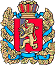 ШАПКИНСКИЙ СЕЛЬСКИЙ СОВЕТ ДЕПУТАТОВ ЕНИСЕЙСКОГО РАЙОНА	КРАСНОЯРСКОГО КРАЯ                        	                   РЕШЕНИЕ         08.09.2023г.		                                  п. Шапкино	            	             №37-177рО внесении изменений в Решение ШапкинскогоСельского Совета депутатов от 13.11.2020г. №12-56р«Об установлении ставок земельного налога ипорядка уплаты земельного налога на территориимуниципального образования Шапкинский сельсовет»        На основании Федерального закона от 06.10.2003 №131-ФЗ «Об общих принципах организации местного самоуправления в РФ», статьей 387 Налогового кодекса Российской Федерации, руководствуясь Уставом Шапкинского сельсовета, Шапкинский Совет депутатов РЕШИЛ: Внести в решение Шапкинского сельского Совета депутатов от 13.11.2020№12-56р «Об установлении ставок земельного налога и порядка уплаты земельного налога на территории муниципального образования Шапкинский сельсовет» изменение, дополнив пункт 4 абзацем следующего содержания: «- организации, включенные в сводный реестр организаций оборонно-промышленного комплекса».      2.	Контроль за исполнением настоящего решения возложить на главу сельсовета                Загитову Л.И.      3.	Настоящее решение вступает в силу по истечении одного месяца со дня его опубликования (обнародования) в печатном издании «Шапкинский вестник», и подлежит размещению на официальном интернет-сайте Шапкинский сельсовет Енисейского района Красноярского края.   Председатель Шапкинского                                                    Глава Шапкинского сельсоветасельского Совета депутатов                                                                                               А.В. Наконечный                                                                 Л.И. Загитова             